.Intro: 32 counts.Alternate Music: Any Cha Cha Tempo.A great floor split with the popular line dance-To Be Loved”, choreographed by Robbie McGowan Hickie, UK.Sec. 1: Side, Hold, Behind Side Cross, Side, Back Rock, Left Diagonal Kick-Ball-CrossSec. 2: Side, Together, Shuffle Forward, Rock Recover, Coaster StepSec. 3: Side, Together, Chasse ¼ Left, Forward, ½ turn left, Shuffle ForwardSec. 4: Rock Recover, Shuffle Back, Back Recover, Touch Out, InContact Email: linedance_queen@hotmail.com - Website: www.dancepooh.ca - www.winnieyu.caBaby, To Be Loved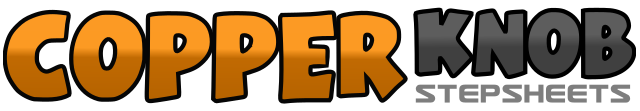 .......Count:32Wall:4Level:Beginner.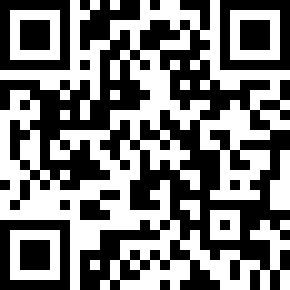 Choreographer:Winnie Yu (CAN) - April 2011Winnie Yu (CAN) - April 2011Winnie Yu (CAN) - April 2011Winnie Yu (CAN) - April 2011Winnie Yu (CAN) - April 2011.Music:Loved (Single Version) - EdeiLoved (Single Version) - EdeiLoved (Single Version) - EdeiLoved (Single Version) - EdeiLoved (Single Version) - Edei........1-2Step right to right side, hold.3&4Cross left behind right, step right to right side, cross step left over right.5Step right to right side & drag left towards right.6-7Back rock on left, recover onto right.8&1Kick left forward (diagonally left), step ball of left beside right, Cross step right over left.2-3Step left to left side, step right beside left.4&5Step forward on left, step right next to left, step forward on left.6-7Rock forward on right, recover onto left.8&1Step back on Right. Step Left beside Right. Step forward on Right.2-3Step left to left side, step right beside right.4&5Step left to left side, close Right beside left. Make ¼ turn Left stepping forward on Left. (9:00)6-7Step forward on right, pivot ½ turn left. (3:00)8&1Step forward on right, step left next to right, step forward on right.2-3Rock forward on left, recover onto right4&5Step back on left, step right next to left, step back on left.6-7Back rock on right, recover onto left.8&Touch right out to right side, touch right next to left